
Referat fra bestyrelsesmøde d. 29/3-2022 kl. 19 i rytterstuen

Inviterede: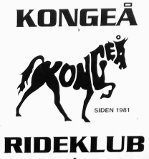 Bestyrelsesmedlemmer: 	Bodil Roskjær, Rikke Galler, Karina Josefsen, Lene Havgaard, Nanette SchouSuppleanter: 		Maiken Brarup, Hanne JosefsenAndre: 		Kassér – Pia Toft Juul		Afbud:		Hanne JosefsenDagsorden:Valg af ordstyrer og referent 
Rikke – ordstyrer, Karina - referentKonstituering
Formand – Rikke
Næstformand – Karina
Bestyrelsesmedlemmer – Nanette, Lene, Bodil
Suppleanter – 1. Maiken, 2. suppleant Hanne

Vi mangler Trine – Kan hun hentes ind på lovlig vis (udenom generalforsamling)?
Kan hun deltage som repræsentant for støtteklubben, hvis hun har lyst?

Rammer for arbejdet i bestyrelsen
Velkommen til Lene, Maiken og Nanette
Vi holder fast i vores FB-gruppe. Holder lidt snor i hinanden, så vi ikke drukner i opslag/debatter derinde, men holder det til orientering. Beslutninger tages på B-møder. 
Kort evaluering på generalforsamlingen- den forløb ganske fint. 
Økonomi v. Pia
Husleje – vi har betalt for meget i husleje til Fam. Andersen i forhold til lejekontrakten. 
Pia sender en faktura i håb om at vi får vores tilgodehavende. 
Fremover ønsker vi at betale husleje månedsvis. 
Opstaldning – fremover ønsker vi at betale opstaldning hver måned. 
Dina – vi har betalt 2300,- hver måned. Er det korrekt? (spørg Hanne)
Opsigelse af sponsor Allan Rasmussen – han vil gerne have sit skilt pillet ned. Det gør vi til arbejdsdagen. 
Gennemgang af fejl-tilmeldinger. Rikke og Pia sætter sig sammen og kigger på det. Det giver godt når Pia er til stede under arrangementer. Forårstræningsdag d. 7/5 er en mulighed?Forslagskasse 
Tømmes altid før B-møder men der er aldrig noget i den. Heller ikke i dag. Orientering fra udvalgene/sammensætning af udvalg
*Sportsudvalg Rikke – der arbejdes på at lave et kursus. Ikke for dyrt og en dygtig underviser der rammer et bredt niveau (op til M)
*Materialeudvalg Maiken, Vivi Carstensen – der skal indkaldes til en arbejdsdag d. 30/4 
Karina sætter Maiken og Vivi i kontakt. 
*Juniorudvalg Lene – også mor til Anna der sidder i JU.
*Stævneudvalg Rikke, Bodil – vi skal have fundet flere, opslag på FB
*Sponsorudvalg Karina, Lene, Pia. Pia sender faktura og holder styr på indtægter fra sponsorskilte. 
*Elevskolen (Randi) (ikke et udvalg) Pia har et godt samarbejde med Randi og underviserne er blevet gode til at melde ryttere ind/ud når de sender timesedler. 
*Elevheste/halvparter Karina, Pia, Nanette. Nanette laver en ny kontrakt (folder) med mere info om hvad det vil sige at have part, reglerne osv. og hjælper med at vejlede og besvare henvendelser fra part-pigerne. Pia håndterer partkontrakter fremover. Det giver mening i forhold til klubmodul/afregning. Karina fortsætter med det praktiske omkring smed, dyrlæge osv. 
*Ryttermærker Lene
Eventuelt
Legater og Fonde - Lene søger: elevhest, kæpheste-grej, dommertårn
Indsamling af oplysninger til børneattester – Karina indsamler fra underviserne. 
Billeder og mail til klubbens hjemmeside skal sendes til Hanne. 
Rammer for brug af udendørsbanen (springning) - Der må springes når der ikke er elevundervisning. Springning varsles på medlemssiden. Spring tages væk og bomme hænges op. Karina laver opslag. 
Søndag kl. 12 – udendørsbane deles op og vanding monteres. Opslag på FB (Karina) Lejekontrakt/de nye udlejere – Hanne vil du tage den opgave? VelkomstgaveNæste møde 
Onsdag d. 20/4 kl. 19 Nounou og Simon inviteres